Taking a bearingLine up the edge of the compass with the point you want to take a bearing from and the point you want to go toAlign the northing lines on the compass with the northings on the mapRead off the compass bearing at the top of the compass housingTask: What is the bearing from…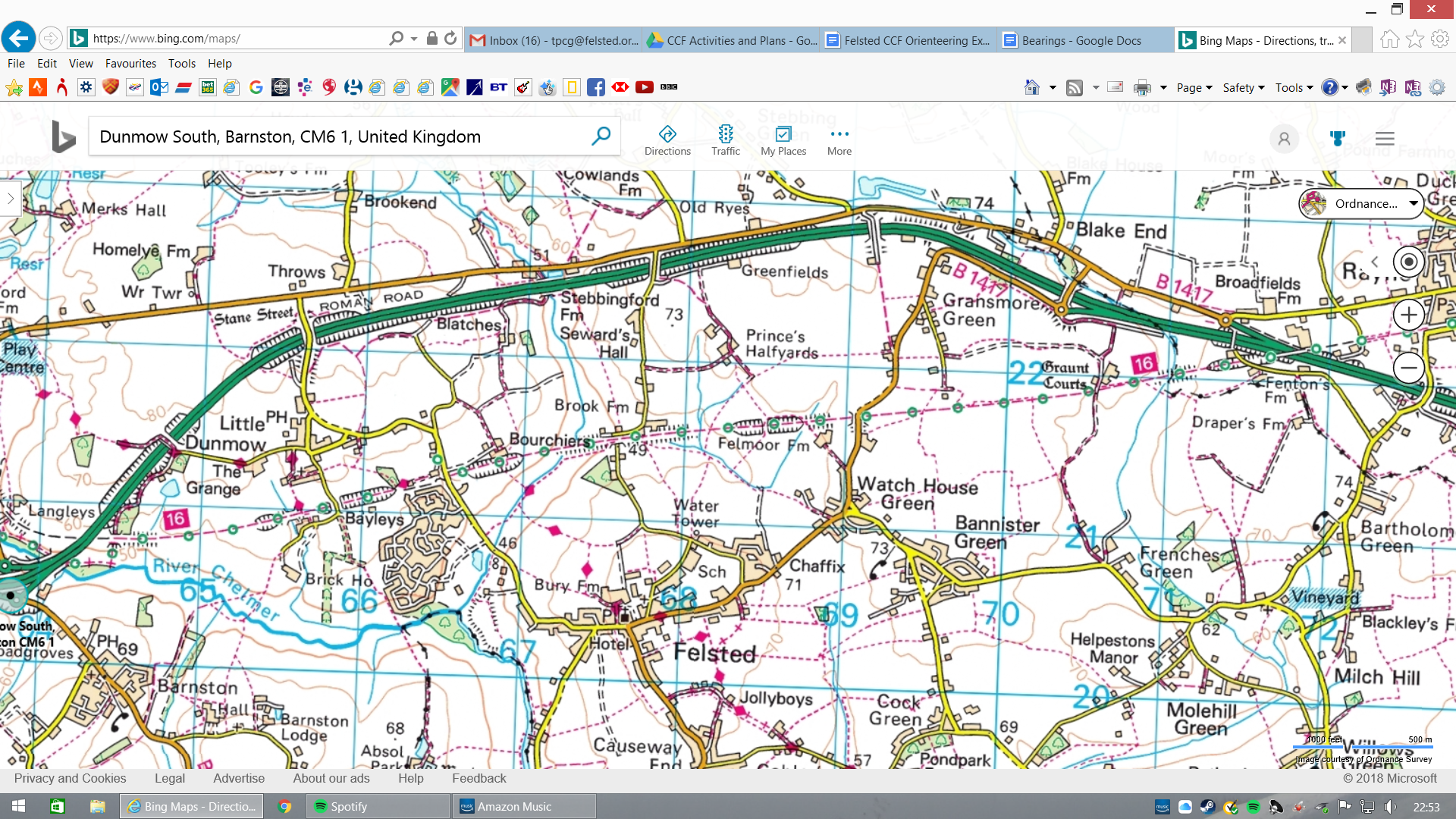 The water tower (682 209) to Helpestons Manor (708 202)?Answer:__________________________The roundabout at 704 224 to the phone box in Bannister Green (693 209)?Answer:__________________________The 73m spot height at 679 223 to the Felsted Chapel (678 205)?Answer:__________________________The bridge over the A120 (656 221) to the Water tower (682 209)?Answer:__________________________					      6) Label the bearings on this compass: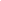 The buildings at Brookend (659 229) to the 73m spot height at 679 223?Answer:__________________________Task: Bearings around Felsted.Write the instructions below to make an ‘M’ shaped path starting from the ICT building. E.g. Go________o for ______paces. Then go _________o for __________paces. Then go ________o for ______paces. Finally go _______o for __________paces. Now try it!FromTo Measured BearingChapelElwynsCricket PavillionICT BuildingLong Jump PitFolliesBand stand (B. Gardens)Reekie Building (Geog/Hist)Tailor’s shopClock on the main buildingHunt TheatreThe arch by AromaThe archCricket PavillionNow try doing a few of your own below...Now try doing a few of your own below...Now try doing a few of your own below...